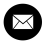 	v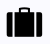 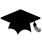 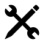 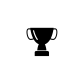 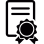 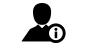 